Меры пожарной безопасности при эксплуатации отопительных печей и дымоходов	Гибель людей обусловлена, в первую очередь, низкими рамками правил поведения. Виновниками пожаров, связанных с гибелью людей, в большей степени, явились лица, находившиеся на момент возникновения пожара в состоянии алкогольного опьянения. Напоминаем, что структурными подразделениями надзорной деятельности и профилактической работы по городу Волгограду в рамках проведения профилактической операции «Жилище 2017» продолжается реализация мероприятий Межведомственного плана по предупреждению пожаров и гибели на них людей, в том числе и детей. На территории города еще много остается мест, где в частных и дачных домах используется печное отопление, автоматические газовые водонагреватели. В процессе нарушения устройства и правил эксплуатации печного отопления происходят пожары, основными причинами которых являются:Во-первых, нарушение правил устройства печи:недостаточные разделки дымовых труб в местах их прохождения через деревянные перекрытия, а также малые отступки - расстояния между стенками печи и деревянными конструкциями перегородок и стен дома;отсутствие предтопочного листа.Во-вторых, нарушение правил пожарной безопасности при эксплуатации печи:розжиг печи бензином, керосином и другими легковоспламеняющимися жидкостями;использование дров, длина которых превышает размеры топливника;перекаливание печей;оставленные открытыми дверки;сушка одежды или других предметов вблизи очага.Рекомендации по монтажу и эксплуатации печного отопленияНеобходимо помнить, что при печном отоплении ценится не только хорошая тяга, теплоотдача, экономичность и эстетические качества, но и безопасность. Неправильно сложенная печь может стать причиной пожара в доме. Чтобы этого не случилось, не поручайте кладку печи лицам, не знакомым с правилами пожарной безопасности при устройстве печного отопления.Перед началом отопительного сезона печи необходимо проверить и отремонтировать, дымоходы следует очистить от сажи и побелить. Неисправные печи, камины и дымоходы не должны допускаться к эксплуатации.Печь обязательно должна быть белой, что позволит своевременно обнаружить неисправность, трещины, которые могут привести к пожару. На белом фоне печи хорошо заметен чёрный след от дыма.Для отвода дыма следует применять вертикальные дымовые трубы без уступов. В местах пересечения дымовых труб со сгораемыми конструкциями расстояние от внутренней поверхности дымовых каналов до этих конструкций должно быть не менее 38 см.Для защиты сгораемого и трудносгораемого пола перед топкой печи следует предусмотреть металлический лист размером 70х50 см. Под каркасными печами и кухонными плитами на ножках полы необходимо защитить кровельной сталью по асбестовому картону толщиной 10 мм. Высота металлических ножек у печей должна быть не менее 100 мм.В садоводческих домиках допускается эксплуатация печей твердотопливных аппаратов работающих на различных видах топлива (дровах, торфяных брикетах, гранулах, антраците, буром угле) в соответствии с рекомендациями завода производителя.При эксплуатации печного отопления запрещается:оставлять без присмотра топящиеся печи, а также поручать детям надзор за ними;располагать топливо и другие горючие вещества, материалы на предтопочном листе;применять для розжига печей бензин, керосин, дизельное топливо и другие ЛВЖ и ГЖ;топить углем, коксом и газом печи, не предназначенные для этих видов топлива;производить топку печей во время проведения в помещениях собраний и других массовых мероприятий;перекаливать печи;устанавливать металлические печи, не отвечающие требованиям пожарной безопасности, стандартам и техническим условиям. При установке временных металлических и других печей заводского изготовления должны выполняться указания (инструкции) предприятий-изготовителей, а также требования норм проектирования, предъявляемые к системам отопления.Правила поведения при пожареПри обнаружении пожара или признаков горения (задымление, запах гари, повышенная температура) надо незамедлительно сообщить по телефону 01 или 112 в пожарную охрану, при этом назвать адрес объекта, место возникновения пожара и сообщить свою фамилию. В случае угрозы жизни людей необходимо немедленно организовать их спасение, используя для этого имеющиеся силы и средства. До прибытия пожарного подразделения использовать в тушение пожара имеющиеся первичные средства пожаротушения (вода, песок, снег, огнетушители, тканевые материалы, смоченные водой). Удалите за пределы опасной зоны людей пожилого возраста, детей, инвалидов и больных.Комитет гражданской защиты населенияадминистрации Волгограда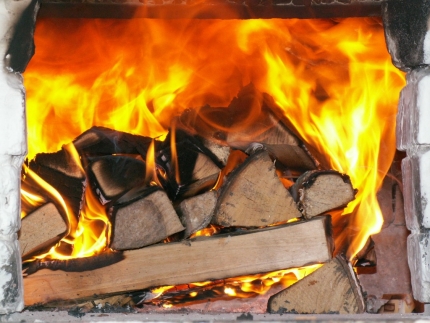         Комитет гражданской защиты населения администрации Волгограда совместно с  Главным управлением МЧС России по Волгоградской области обращается к жителям города Волгограда о соблюдении элементарных правил пожарной безопасности.        За последние дни увеличилось количество погибших и травмированных людей различной степени тяжести. Основными причинами произошедших пожаров в условиях низких температур по-прежнему является нарушение правил пожарной безопасности при неправильной эксплуатации отопительных печей и дымоходов.